Christy Nelson3543 East Street, Vestavia Hills, AL 35243Home: (205) 967-0967             						Personal e-mail: nels11699286@evangel.eduCell: (205) 902-6001                 						Personal web-site: christynelson.meObjective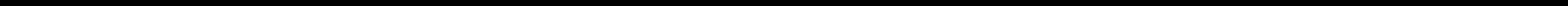 I am seeking a part-time “summer” position in customer service / sales. I will be available during the summer months, May, June, July and mid to late August. I am seeking employment to assist with college expenses – planned graduation May 2015.Leadership Positions HeldHonorable Mention – All Conference 2014 (Heart of America / NAIA); Golden Glove Winner - Evangel University and Heart of America Conference – 2014; Team Captain, Marion Military Institute – 2012 to 2013 / Team Captain, Vestavia Hills High School – 2010 to 2011; Community Volunteer and Member of Fellowship of Christian Athletes – (FCA) / Summer League Youth Travel-Ball Head CoachProfileMy professional work experience is limited, but I do have strong leadership training and organizational skill sets learned as a military Cadet at Marion. In addition, I am a team-player. During high school and my first three years of college, I earned the respect of my coaches and peers – serving as a member of the team’s grievance and ethics committees. As an athlete, I helped my team qualify each year for (high school and college) tournaments. I enjoy helping people, and I would be an asset to any company.Core CompetenciesInterestsReadingSportsOutdoorsWorking with childrenEducationEvangel University – Springfield, MOExercise Science – BS – Personal TrainingMarion Military Institute – (MMI), Marion, ALAthletic Training - Associate in ScienceVestavia Hills High School, Birmingham, ALAdvanced Academic Diploma, Honors ProgramCommunity ServiceFellowship of Christian Athletes – (FCA)Summer League Travel Ball Head CoachCommunity VolunteerReferencesKristi Basso, Asst. Coach/Professor – MMI – (985) 974 - 1577Jerry Breaux, Current Head Coach – Evangel U. Softball, Springfield, MO – 1 (417) 840 – 0504 •  Quick Starter•  Strong Sense of Customer Satisfaction•  Strong Finisher•  Dependable•  Self-Motivated•  Loyal•  Task Oriented•  Honest•  Quick Thinker•  Hard Worker